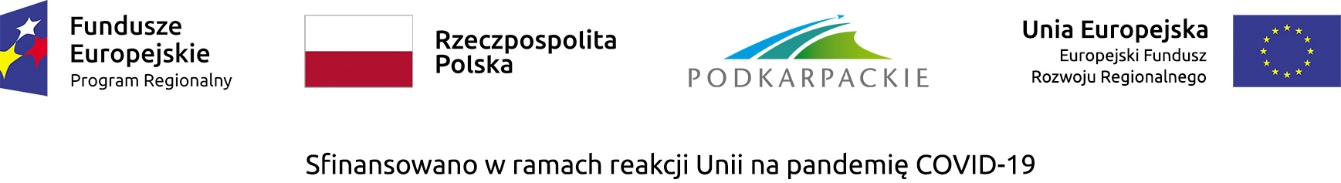 Załącznik nr 8.2 do Regulaminu naboru	karta oceny merytorycznej projektu zgłoszonego do dofinansowania ze środków efrr w ramach osi priorytetowych i-vi, XI regionalnego programu operacyjnego województwa podkarpackiego na lata 2014-2020 Imię i nazwisko eksperta oceniającego wniosek:……………………………………..……..*Kryteria należy uzupełnić dla danego konkursu zgodnie z zapisami w Szczegółowym opisie osi priorytetowych Regionalnego Programu Operacyjnego na lata 2014-2020 odpowiednio dla osi, działania lub poddziałania i typu projektu w działaniu.Oś priorytetowa (nazwa, numer):PusteDziałanie (nazwa, numer):PustePoddziałanie (jeśli dotyczy):PusteTyp projektu (jeśli dotyczy):PusteNr wniosku:PusteTytuł:PusteWnioskodawca:PusteLp.Kryteria*TAKNIENIE DOTYCZYUZASADNIENIE1Wykonalność rzeczowa i finansowa projektu2Kwalifikowalność wydatków3Zasada zapobiegania dyskryminacji4Równość szans kobiet i mężczyzn5Zasada zrównoważonego rozwojuUzasadnienie w przypadku oceny negatywnej wnioskuData: ………………………….Podpis czytelny:………………………………………..